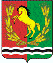 Р А С П О Р Я Ж  Е Н И Е ГЛАВЫ  МУНИЦИПАЛЬНОГО ОБРАЗОВАНИЯЧКАЛОВСКИЙ СЕЛЬСОВЕТАСЕКЕЕВСКОГО  РАЙОНА  ОРЕНБУРГСКОЙ  ОБЛАСТИ 01.04.2021                                      п. Чкаловский                                       № 25-р     Об утверждении инструкции по оказанию первой медицинской помощи при несчастных случаяхУтвердить  инструкцию по оказанию первой медицинской помощи при несчастных случаях, согласно приложения №1.Ведущему специалисту Адаменко Елене Владимировне, ознакомить работников с данной инструкцией под роспись.Контроль  за  исполнением данного распоряжения оставляю за собой.Распоряжение вступает в силу со дня его подписания.Глава муниципального образования                                            И.Р. Хакимов Разослано: в дело-2, прокурору районаПриложение № 1к распоряжению главымуниципального образованияЧкаловский  сельсовет                                                                                                                  от  01.04.2021     №  25-р приложение в PDF